Do you have… Character info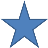 Setting Info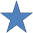 Plot Info	Conflict	ClimaxTheme Predictions/Inferences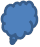 , LOL, ! Thoughts, feelings, ideas  Connections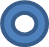 ? New words? Questions